共青科技职业学院关于开展2021年“全民反恐 共创平安”反恐怖宣传活动的通知各部门、二级学院：为切实增强全民反恐意识，营造全民反恐的良好氛围，提升全民应对恐怖事件的能力，不断推进反恐怖斗争向纵深发展，根据国家、省反恐办统一部署安排，学校将在《反恐怖主义法》颁布六周年之际，与全省教育系统同步开展以“全民反恐 共创平安”为主题的反恐怖宣传教育活动。现将有关事项通知如下：一、工作目标深入学习贯彻党的十九届六中全会和省第十五次党代会精神，全面践行总体国家安全观，认真贯彻落实习近平总书记关于反恐怖工作的重要批示精神和全国反恐怖工作会议精神，提高广大师生知恐、防控、反恐意识，提高自我防范能力和主动举报意识，营造全员反恐的良好氛围，切实增强全体教职员工的安全感和满意度。活动主题及方式活动的主题为“全民反恐  共创平安”。围绕北京冬奥会、反恐怖主义颁布六周年等内容，通过“线上+线下”“传统+非传统”等多种形式，宣传反恐安全知识，普及反恐防恐意识和自救互救的措施，积极营造良好反恐宣传氛围。三、活动内容在 12 月 20 日前，通过创作反恐宣传微视频、举办公开课、专题讲座、知识竞答、发放宣传品、组织收看反恐怖普法宣传片等形式，教育引导学生牢固树立正确的祖国观、民族观、文化观、历史观，自觉抵御极端思想侵害，切实增强学生反恐怖安全防范意识。工作要求（一）高度重视，加强领导。从确保政治安全和维护社会稳定的高度，切实加强对反恐怖宣传的组织领导，要高度重视反恐怖宣传活动，指定专人负责，加强组织策划和统筹协调，将宣传活动列入重要议程事项，保障人员和经费投入。（二）突出主题，创新形式。突出宣传活动主题和宣传重点，充分发挥主观能动性，进行多角度、全方位、深层次的反恐宣传。在积极利用报纸、广播、电视等传统媒体基础上创新求变，加强网络新兴媒体宣传使用，不断扩大宣传辐射面、渗透力和影响力，形成覆盖广、收效快、反馈佳的宣传效果。（三）严守要求，做足准备。宣传活动场所要严守疫情防控要求，统筹考虑疫情防控因素，在活动场所做好人员登记、出行轨迹、扫码测温等工作，备好口罩、酒精等防疫物资，建立健全宣传活动应急预案，做到既要合理疫情防控，又要提升反恐怖宣传实效。（四）总结亮点，固化经验。切实做好活动的宣传报道及氛围营造工作，将反恐宣传作为一项重要工作来抓，在机制体制、常规常态、联动保障上下力气，探索建立长效工作机制，确保反恐宣传走深走实。宣传工作总结请于2021 年 12 月 20 日前发送至指定邮箱，总结要突出工作亮点、特色做法，并附两张优质高清宣传图片。联系人：胡敏初；联系电话：18707026770；邮箱： 591801535@qq.com附件：反恐怖宣传活动口号共青科技职业学院保卫处                                                2021年12月8日附件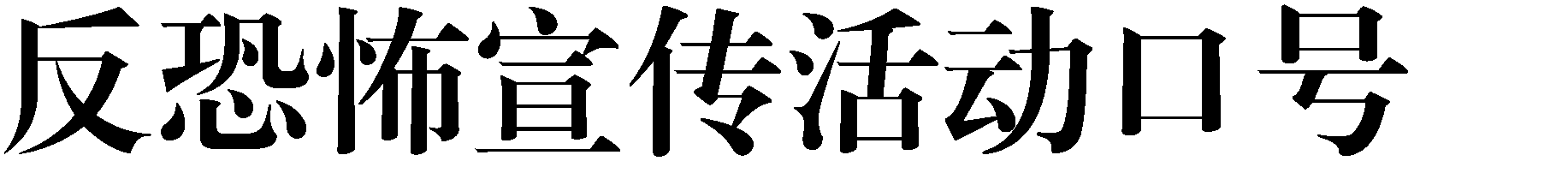 全民反恐，共创平安。全民参与反恐，共建和谐家园。反恐防恐，你我同行。严密防范，严厉打击，积极举报，共筑平安。推进反恐安全教育，提高全民反恐意识。反恐防恐，全民参与，平安江西，人人有责。共筑反恐防线，同护社会平安。坚决打击暴力恐怖，努力建设平安家园。履行公民义务，举报恐怖犯罪。加强基础防范，筑牢反恐防线。落实反恐防范责任，提高防恐防范能力。普及反恐知识，增强反恐意识，提高防范水平。知恐防恐反恐，共保社会平安。反恐防恐是一场全民战争，是一场必须打赢的战争。反恐维稳，团结一心。强化反恐宣传教育，提高群防群治意识。绷紧防恐防暴安全弦，谱写社会和谐平安曲。打暴恐，扬正气，压邪气，树新风。维护国家安全和民族团结是每个公民的神圣职责。全民参与，让暴恐分子无处藏身无路可逃。